Publicado en Madrid el 17/06/2020 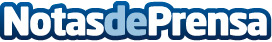 Atos colabora en el proyecto europeo INFINITECH buque insignia para los sectores de finanzas y segurosAtos, líder global en transformación digital, participa en el proyecto INFINITECH, que reúne a líderes mundiales de las finanzas, los seguros y la tecnología para establecer una arquitectura de referencia y desarrollar nuevas herramientas que den soporte a las empresas europeas en sus procesos de innovación impulsados por Big Data, IA e IoTDatos de contacto:Paula Espadas620 059 329Nota de prensa publicada en: https://www.notasdeprensa.es/atos-colabora-en-el-proyecto-europeo Categorias: Finanzas Inteligencia Artificial y Robótica Marketing Programación Madrid E-Commerce Ciberseguridad Innovación Tecnológica Digital http://www.notasdeprensa.es